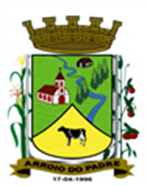 ESTADO DO RIO GRANDE DO SULMUNICÍPIO DE ARROIO DO PADREGABINETE DO PREFEITOLei, 1.801, de 03 de fevereiro de 2017.Autoriza o Município de Arroio do Padre a realizar abertura de Crédito Adicional Especial no Orçamento Municipal de 2017.O Prefeito Municipal de Arroio do Padre, Sr. Leonir Aldrighi Baschi, faz saber que a Câmara Municipal de Vereadores aprovou e eu sanciono e promulgo a seguinte Lei. Art. 1° Fica autorizado o Município de Arroio do Padre, Poder Executivo, a realizar abertura de Crédito Adicional Especial no Orçamento do Município para o exercício de 2017, no seguinte programa de trabalho e respectivas categorias econômicas e conforme as quantias indicadas:04 – Secretaria de Educação, Cultura, Esporte e Turismo07 – Setor de Atividades Culturais13 – Cultura392 – Difusão Cultural0105 – Patrimônio e Cultura1.419 – Construção de Palco e Banheiros no Centro de Eventos4.4.90.51.00.00.00 – Obras e Instalações R$ 250.000,00 (duzentos e cinquenta mil reais)Fonte de Recurso: 1072 - MinC4.4.90.51.00.00.00 – Obras e Instalações R$ 20.000,00 (vinte mil reais)Fonte de Recurso: 0001 – LivreValor total do Crédito Adicional Especial: R$ 270.000,00 (duzentos e setenta mil reais) Art. 2° Servirão de cobertura para o Crédito Adicional Especial de que trata o art. 1° desta Lei, recursos provenientes do Ministério da Cultura, no valor de R$ 250.000,00 (duzentos e cinquenta mil reais), na Fonte de Recurso: 1072 – MinC.Art. 3° Servirão ainda de cobertura para o Crédito Adicional Especial de que trata o art. 1° desta Lei, recursos provenientes do superávit financeiro verificado no exercício de 2016, no valor de R$ 20.000,00 (vinte mil reais), na Fonte de Recurso: 0001 – Livre.Art. 4° Esta Lei entra em vigor na data de sua publicação.Arroio do Padre, 03 de fevereiro de 2017.Visto Técnico: Loutar PriebSecretário de Administração, Planejamento,Finanças, Gestão e Tributos         Leonir Aldrighi BaschiPrefeito Municipal